ジョイセフ　学用品　収集物リスト※学用品は新品（未使用品）のみ受け付けております。※業務の効率を図るため、このリストは学用品、書き損じはがきと一緒にお送りください。海外輸送経費のお支払について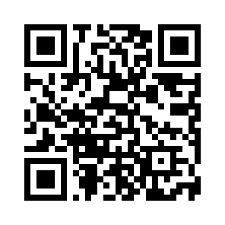 ※海外輸送経費は1箱につき3,000円または書き損じはがき63枚（62円はがきの場合）以上をお願いします。※各金融機関でのお支払方法の詳細はジョイセフのホームページをご確認ください。（https://www.joicfp.or.jp/jpn/donate/support/school_things/）右のQRコードからもアクセスできます。ジョイセフ使用欄発送日時年　　　　　　月　　　　　日会社名／団体名部署名 ご担当者名（個人の場合はお名前のみご記入ください）住所〒電話（　　　　　　　　　）お礼状□希望しない　　　　□希望する発送ダンボール箱数計　　　　　　　　個支払方法振込先金融機関（金融機関名）□ 書き損じはがき（　　　　　枚）　　　□ クレジットカード　　□ コンビニ　　　　　　□ 郵便局　　　　　　□ 銀行（　　　　　　　　 ）（　　　　　　　　　）（　　　　　　　　　　）お振込人様氏名お振込日年　　　　　　　月　　　　　　　日金額　　　　　　　　　　　　　　円領収証□希望しない　　　　　□希望する受付処理